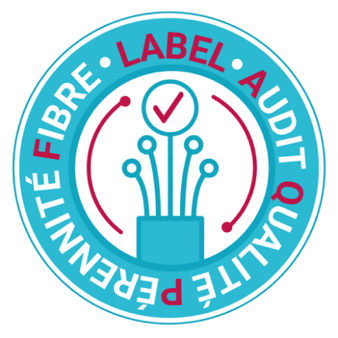 APPEL À CANDIDATURE INTÉGRATION COMITÉ TECHNIQUE DU LABEL AQPFContact – aqpf@innovance.frUn comité technique composé d’experts dans le domaine de l’audit réunissant fournisseurs, experts de l’audit, installateurs et des opérateursson rôle – proposer le contenu des examens, l’adaptation du référentiel technique,  valider les dossiers de demande de labellisationSOCIÉTÉ  Nom de l’entitéAdresse postaleActivitéN° SIRETPERSONNE POUVANT SIÉGER AU SEIN DU COMITÉ TECHNIQUE Nom/ Prénom/ FonctionE-mailNuméro de téléphoneAPPORT POSSIBLE DE L’ENTREPRISE ET DE LA PERSONNE DÉSIGNÉE AU SEIN DU COMITÉ TECHNIQUE (expertise, connaissance dans les domaines de l’audit et de la fibre….)Formulaire à compléter et à transmettre à l’adresse mail suivante : aqpf@innovance.fr